	Engineering Senate 	Proposal 2021-02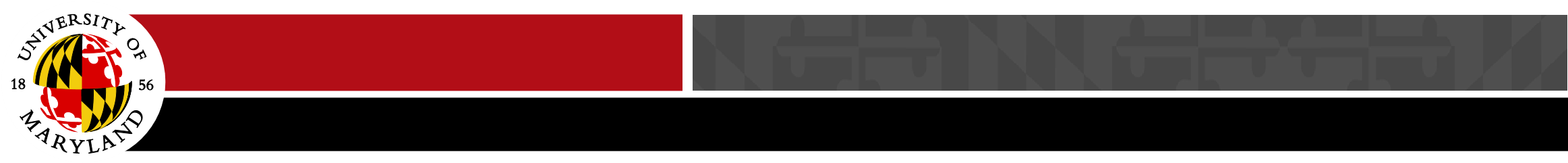 	Transmittal FormRevised Plan of Organization for the Fischell Department of BioengineeringDate:	January 15, 2021Point of Contact:	John Fisher, Department of BioengineeringPrior Review:	The PTK procedures were approved by the BIOE PTK faculty on August 13, 2019. The revised BIOE Plan of Organization was approved by the BIOE Faculty Assembly on August 21, 2019.Review Dates:	FAC – January 15, 2021 | Senate Meeting – January X, 2021Voting Method:	A simple-majority vote of the Engineering SenateDocument(s):	BIOE Plan of Organization, 2019	BIOE Plan of Organization, 2014	Link to documentsISSUE Bioengineering’s current Plan of Organization is from 2014 and requires several revisions. Notably, the new Appendix C, AEP of PTK Faculty, is 10 pages long because there are so many different types of PTK appointments.COMMITTEE WORK The FAC considered this proposal and all linked documents in a zoom meeting on Jan. 15, 2021. The FAC voted unanimously in favor of recommending that the Engineering Senate approve this proposal.FINANCIAL IMPLICATIONS None was identified.ENGINEERING SENATE VOTEThe Engineering Senate discussed this proposal at a regular meeting on Jan. X, 2021. The vote to approve this proposal was X in favor, Y opposed, and Z abstained. Thus, by a simple-majority vote, the Engineering Senate has (approved?) this proposal.